（一社）島根県臨床検査技師会会　員　各　位（一社）島根県臨床検査技師会会　　　　　長　　三島　清司臨床一般部門長　　定方　智美一般検査部門研修会のご案内皆様におかれましては、ますますご健勝のこととお喜び申し上げます。今回八木靖二先生をお招きし、尿沈渣の中でも異型細胞をテーマとした研修会を企画いたしました。正常（良性）細胞と異型細胞を比較しながら、鏡検のポイントを解説いただく予定にしております。基礎から応用を含めた内容ですので、初心者から上級者までご参加いただけると思います。ご多忙とは存じますが、多数ご参加くださいますようご案内申し上げます。尚、研修会の2週間前まで質問を受け付けております。日頃抱えている小さな疑問でも構いませんし、写真など送っていただいても結構です。E-mailもしくはFAXにて送っていただければと思います。記日　　時：　　令和元年6月15日（土）　13：30　～　16：30（13：00より受付）　場　　所：　　島根大学医学部附属病院　ゼブラ棟2Ｆ　だんだん　島根県出雲市塩冶町89番地1内  　容：　　「正常（良性）細胞類と悪性細胞類との鑑別法」　　　　　　　　　　　講師　シーメンスヘルスケア・ダイアグノスティクス株式会社　　八木　靖二　先生募集人数：　50人程度参加費：  500円（臨床検査技師の非会員3,000円､関連学会･団体の会員 500円､上記以外の一般参加者1,000円）申込み〆切り  令和元年 6月 5日 (水)申込書送付先および問い合せ先         島根大学医学部附属病院検査部　　 定方　智美TEL：0853-23-2111  FAX：0853-20-2423E-mail  md104225@med.shimane-u.ac.jp6月15日　一般検査部門研修会申し込み施設名　　【　　　　　　　　　　　　　　　　　　】生涯教育履修点数：専門－20点（会員証を必ずご持参下さい）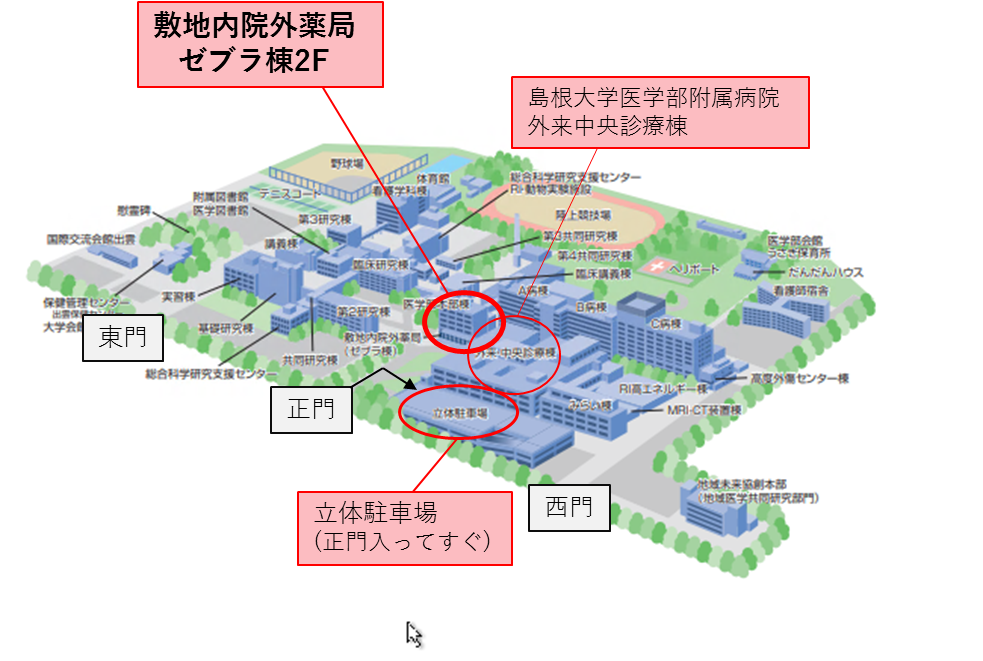 会員番号氏名